Class Teacher Person Specification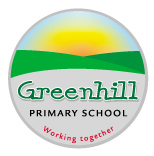 Main Scale Teacher Minimum Essential RequirementsProfessional Values and PracticeEffective communication skills to develop the partnership with pupils, parents, carers and colleagues;Awareness of the school environment, including links with the local community;Awareness of the professional values and behaviour expected of teachers;Commitment to professional development.Knowledge and UnderstandingSecure knowledge of the National Curriculum;Experience of using ICT effectively both in curriculum planning and teaching;Understanding of your responsibilities under the SEND Code of Practice;Knowledge and experience of developing a purposeful learning environment;Respect for pupils’ social, cultural, linguistic, religious and ethnic backgrounds with an understanding of how these may affect their learning.Planning, Expectations and TargetsKnowledge and experience of applying a framework of curriculum planning which:Includes long and short term plans,Requires learning objectives to be identified for classes, groups and individuals,Enables monitoring, assessment and recording of pupils’ progress.Understanding the role of other professionals in maximising pupils’ learning.Teaching and Class ManagementOrganisational and time management skills to enable effective teaching of whole class, groups and individual pupils;Knowledge and experience of interactive teaching methods and collaborative group work, which enable pupils to take responsibility for their own learning;Experience of enabling pupils with different learning needs and of varying abilities (including EAL) to maximise their learning through provision of differentiated activities;Awareness of equality issues, including maximising opportunities to explore and promote equality and raise awareness of diversity through teaching and learning;Using a range of strategies to promote good behaviour and to manage inappropriate behaviour within school policies.Subject LeadershipKnowledge of subject leadership (subject area to be allocated in accordance with curriculum leadership structure and, where possible, taking into account the candidate’s subject strengths and specialism, if appropriate i.e. not applicable to NQTs)QualificationsTo have completed DFES recognised initial teacher training course leading to Qualified Teacher Status;To have trained, or being trained for the appropriate age groupSafeguarding:As an employee of Greenhill Primary School, you have a responsibility for, and must be committed to, safeguarding and promoting the welfare of children, young people and vulnerable adults and for ensuring that they are protected from harm.Equality Diversity and Inclusion:Greenhill Primary School is committed to equality, diversity and inclusion, and expects all staff to comply with its equality related policies/procedures, and to treat others with fairness and respect.Health and Safety:The post holder is responsible for Employees Duties as specified with the Schools Health and Safety Policies.Date of Person Specification March 2020Person Specification prepared byS Crosier